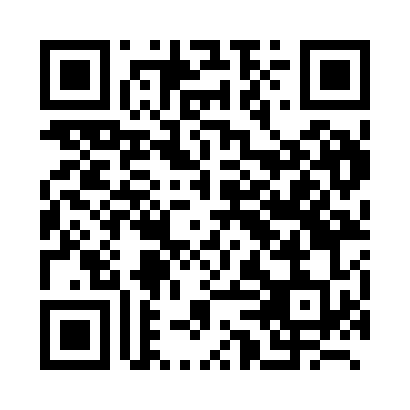 Prayer times for Erkegem, BelgiumMon 1 Apr 2024 - Tue 30 Apr 2024High Latitude Method: Angle Based RulePrayer Calculation Method: Muslim World LeagueAsar Calculation Method: ShafiPrayer times provided by https://www.salahtimes.comDateDayFajrSunriseDhuhrAsrMaghribIsha1Mon5:247:221:515:248:2110:112Tue5:217:201:505:258:2210:133Wed5:197:171:505:268:2410:154Thu5:167:151:505:278:2610:175Fri5:137:131:505:278:2710:206Sat5:107:111:495:288:2910:227Sun5:077:081:495:298:3010:248Mon5:047:061:495:308:3210:269Tue5:017:041:485:318:3410:2910Wed4:597:021:485:328:3510:3111Thu4:567:001:485:328:3710:3312Fri4:536:581:485:338:3910:3613Sat4:506:551:475:348:4010:3814Sun4:476:531:475:358:4210:4115Mon4:446:511:475:358:4410:4316Tue4:416:491:475:368:4510:4517Wed4:386:471:465:378:4710:4818Thu4:346:451:465:388:4910:5019Fri4:316:431:465:388:5010:5320Sat4:286:411:465:398:5210:5621Sun4:256:391:465:408:5310:5822Mon4:226:371:455:418:5511:0123Tue4:196:351:455:418:5711:0424Wed4:156:331:455:428:5811:0625Thu4:126:311:455:439:0011:0926Fri4:096:291:455:439:0211:1227Sat4:066:271:455:449:0311:1528Sun4:026:251:445:459:0511:1729Mon3:596:231:445:459:0711:2030Tue3:566:211:445:469:0811:23